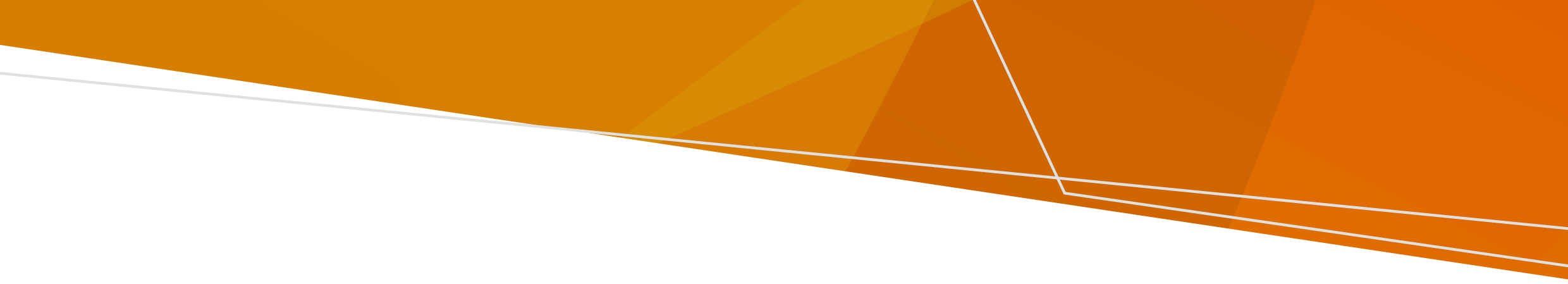 You can find a list of community health services at www.health.vic.gov.au/community-health/community-health-directoryRefugee Health Program agenciesRefugee Health Program agenciesRefugee Health Program agenciesContact ListContact ListContact ListLGAs includeAgencyContact detailsBallaratBallarat Community Health Servicehttps://bchc.org.au/service/refugee-health-nurse/ Greater GeelongBarwon Healthhttps://www.barwonhealth.org.au/health-professionals/outpatient-services/medical-clinics/item/refugee-clinic Greater BendigoBendigo Community Health Servicehttps://www.bchs.com.au/refugee-health-nurse Moonee ValleyMaribyrnongcohealthhttps://www.cohealth.org.au/service/refugee-and-asylum-seeker-health/ HumeWhittleseaDPV Healthhttps://www.dpvhealth.org.au/all-services/community-support/refugee-asylum-seeker-health-program/ MaroondahEastern Access Community Health (EACH)https://www.each.com.au/service/refugee-health-program/ BrimbankWyndhamIPC Healthhttps://www.ipchealth.com.au/refugee-health/ WodongaGateway Healthhttps://www.gatewayhealth.org.au/services/refugee-support/ LatrobeLatrobe Community Health Servicehttps://www.lchs.com.au/services/community/migrant-and-refugee-support/ Cardinia; CaseyGreater DandenongMonash Health https://monashhealth.org/services/refugee-health-and-wellbeing/ Greater SheppartonPrimary Care Connectwwwhttps://www.primarycareconnect.com.au/Support/Refugee-Services/Refugee-Health MilduraSunraysia Community Health Servicehttps://schs.com.au/services/refugee-health Swan HillSwan Hill District Health Servicehttps://www.shdh.org.au/our-services/refugee-health/ DarebinYour Community Healthhttps://www.yourch.org.au/our-services/medical/refugee-and-asylum-seeker-health/ MaribyrnongWestern Healthwww.westernhealth.org.au